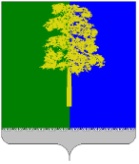 Муниципальное образование Кондинский районХанты-Мансийского автономного округа – ЮгрыАДМИНИСТРАЦИЯ КОНДИНСКОГО РАЙОНАРАСПОРЯЖЕНИЕНа основании резолюции Регионального штаба Регионального отделения Общероссийского общественного движения «Народный Фронт «За Россию»                 в Ханты-Мансийском автономном округе – Югре от 03 июня 2015 года                               «О реализации проекта «Имя героя - школе», решения Президиума Кондинской районной общественной организации ветеранов (пенсионеров) войны, труда, Вооруженных Сил и правоохранительных органов от 30 января 2024 года:1. Присвоить первичной ветеранской организации села Леуши имя участника Великой Отечественной войны Сергея Германовича Овсянкина.2. Кондинской районной общественной организации ветеранов (пенсионеров) войны, труда, Вооруженных Сил и правоохранительных органов организовать торжественную церемонию присвоения первичной ветеранской организации села Леуши имени участника Великой Отечественной войны Сергея Германовича Овсянкина, в срок до 10 мая 2024 года.3. Распоряжение разместить на официальном сайте органов местного самоуправления Кондинского района.4. Контроль за выполнением распоряжения возложить на заместителя главы района М.А. Минину. са/Банк документов/Распоряжения 2024от 16 февраля 2024 года№ 86-рпгт. МеждуреченскийО присвоении первичной ветеранской организации села Леуши имени участника Великой Отечественной войны СергеяГермановича ОвсянкинаГлава районаА.А.Мухин